Opdracht 1. Welke personen spraken je aan en waarom?
Ik heb als persoon om uitgebreid te gaan beschrijven voor Kelvin gekozen. Ik heb er lang over na gedacht maar hij sprak me het meeste aan om nog een keer het boek te lezen en dan vooral op hem te letten.
Ik heb hem gekozen om een paar redenen:
-Hij is ongeveer even oud als ik.
-Hij beleeft veel spannende, maar ook zielige dingen.
-Omdat hij de hoofdpersoon is, en veel over hem te vertellen valt.
Beschrijving Hoofdpersoon Kelvin:

Karakter:
-Kelvin is snel ongerust . (Stukje uit het boek.)
“Roy is nog maar net de straat uit of Kelvin wordt overvallen door een gevoel van onrust. Hij gaat weer op de bank zitten voor de tv en zapt van de ene zender naar de andere. Er is niets wat zijn aandacht lang kan vasthouden. Hij gaat voor het raam staan en kijkt naar buiten.” (pagina 45)

- Kelvin is vastberaden. (Stukje uit het boek.)
“Na 5 minuten heeft Kelvin het wel gezien. Hij zet de tv uit en gooit de afstandsbediening naast zich op de bank. En nou gaat hij naar Roy.” (pagina 47) 

- Kelvin is ook een beetje een dromer. (Stukje uit het boek.)
“Hij wipt het deksel van de doos en haalt het zacht board timmerplankje eruit. Er 
zitten honderden gaatjes in alsof een houtwormfamilie er met smaak van heeft 
gegeten. Hij grinnikt om het hamertje dat ook in de doos ligt. Het is veel kleiner dan 
hij zich herinnert. Hij weet nog dat mam het hamertje had afgepakt nadat hij spijkers 
in de keuken had geslagen. ’Schiet je op?’ hoort hij Roy roepen. Hij lijkt of de stem 
hem wakker schud.” (pagina 14)

Uiterlijk:
Kelvin is een kleine, magere jongen met lichtblond haar en een smal gezicht. (pagina 7)

Samenvatting over Kelvin:
In het begin is Kelvin nog echt een onzekere brugklasser die zich drukt maakt of hij wel vrienden krijgt. En aan het eind is Kelvin een zelfverzekerde brugklasser die zich drukt maakt over heel andere dingen. Zoals of zijn broer nog uit zijn coma ontwaakt.

Anderen belangrijke personen zijn:
Er zijn natuurlijk ook anderen personages uit het boek, die een best wel groten rol hebben. 
Zoals: Roy , zijn ouders, Fieke , Bart, Kneel.


Korte beschrijving:
-Roy is een 17 jarige jongen die net zijn diploma heeft gehaald. Hij maakt altijd ruzie met zijn ouders. En hij is dol op dieren. Roy is ook de broer van Kelvin, later raakt hij betrokken bij een ruzie en beland in het ziekenhuis.

-De vader van Kelvin en Roy werkt en is bijna nooit thuis. Hij was eerst ongeïnteresseerd in zijn gezin en in Kelvin. Toen Roy werd aangevallen kreeg Kelvin een betere band met zijn vader.

-De moeder van Kelvin en Roy werkt en is vaak ongerust, ook wil ze geen huisdieren. Ze vindt het ook niet goed dat Roy het biggetje houdt, daarom blijft hij op de kinderboerderij slapen. Als Roy in het ziekenhuis ligt blijft zijn moeder er steeds bij.


-Fieke is bevriend met Roy sinds de kleuterklas en nu dus nog steeds. Ook was ze erbij toen het ongeluk met Roy gebeurde. Toen ze op bezoek kwam bewoog steeds zijn hoofd naar haar richting als ze aan het praten was. Ze zorgde ook één dag voor Watje (het biggetje).

-Bart zat eerst bij Roy in de klas maar is blijven zitten in het eindexamenjaar en zit nu nog een keer in het examenjaar. Hij is ook de gene die Roy had aangevallen en toen bedreigde hij Kneel en verstopten zich toen in Kneel zijn huis.

-Kneel is een rare man die vrijwillig op de kinderboerderij werkt, hij is raar maar wel heel aardig. Hij neemt ook het biggetje mee naar het ziekenhuis, (niet Watje maar een zusje van Watje) daar gaat het biggetje gillen en word Roy wakker.Opdracht 2. Teken 4 verschillende ruimtes.
Een verhaal speelt zich vaak in verschillendenruimtes af. Teken er vier, schrijf er een toelichting bij.De vier ruimtes waar het verhaal zich afspeelt;

-Het ziekenhuis / de ziekenhuiskamer van Roy.
-Thuis.
-Op de kinderboerderij.
-Op de oude school van Roy, en de nieuwe school van Kelvin.



-Het ziekenhuis / de ziekenhuiskamer van Roy.
Omdat er een heel groot deel af speelt daar, Roy woord ook wakker in deze kamer.-Thuis (Zwaanlaan 34 7865AC Zwolle)
Daar wonen ze (de hele familie)
-Op de kinderboerderij
Daar is de steekpartij waarbij Roy in coma raakt.-Op de oude school van Roy, en de nieuwe school van Kelvin.
De congerge regelt de stilte tocht en daar was Opdracht 3. Wat vond je moeilijk/niet leuk?
Leg uit waarom.Ik kies voor niet leuk.
Ik vond het niet zo leuk toen Roy door een vechtpartij in coma raakte.
Ik heb het gelukkig nog niet mee gemaakt dat iemand in mij familie in coma raakt, maar het lijkt mij echt verschrikkelijk als iemand waarvan je veel houd in coma ligt. En veel artsen denken dat je misschien niet meer bij komt.
Maar ik vond het ook erg dat Bart (een vriend van Roy), Roy had gestoken. Ook bedreigde hij Kneel, zodat hij daar kon onderduiken. Dat deed Kneel natuurlijk niet vrijwillig. Maar hij deed het toch, omdat Bart een mes bij zich had. En dreigde die ook te gaan gebruiken.

Veder vond ik het een leuk en spannend boek. Ik snap wel dat de schrijfster Mieke van Hooft dingen zo als; de vechtpartij en dat Roy daarna in coma raakt, toch gebruikt omdat het anders geen leuk en logisch verhaal is. Dat komt, omdat er anders geen zinloos geweld in voorkomt en dat is de titel.

Ik raad dit boek zeker aan bij anderen kinderen van mijn leeftijd, dat komt omdat je soms wel moet na denken om het te snappen, maar dat vind ik juist leuk.
Er zit ook veel spanning in. Zo als dat Roy in coma ligt. Als ik namelijk een tijdje thuis aan het lezen ben zit ik echt in het verhaal. Ik leef dat op die momenten echt mee het de hoofdpersonen. Opdrachtdracht 4. Leg de titel uit.
Geen Geweld.Omdat de 2de wereldoorlog was geweest hebben wij nu altijd op 4 mei de doden herdenking.
Maar is 1 minuut stilte wel genoeg om alle slachtoffers te herdenken ?! Dat vroeg de schrijver zich dus  ook af.  En niet alleen tijdens oorlogen vallen er doden door geweld. Ook gewoon nu, op dit moment  in vredestijd, zijn er vele slachtoffers door oorlogen maar ook door zinloos geweld.Mieke van Hooft wilde meer aandacht besteden aan zinloos geweld.
Zij nam als voorbeelden: 
-Een steekpartij, omdat ze ruzie hadden (Roy & Bart) Roy werd toen neer gestoken en raakte daardoor in coma.
-Een steekpartij, omdat hij wilde voorkomen dat een fiets werd gestolen. (de zoon van Rob) de zoon van Rob overleed ter plaatse.Het is allebei heel verschrikkelijk als het gebeurd, zo wel voor familie als bekenden. Vooral omdat geweld  in dit soort situatie niet nodig is. De schrijfster Mieke van Hooft heeft de titel denk ik gekozen omdat ze tegen het gebruik van geweld is. En brengt dit onder de aandacht door het schrijven van dit boek ,een gedicht en een lied.
Zo hoop ze dat mensen eerst nadenken en geen geweld gebruiken. 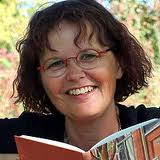 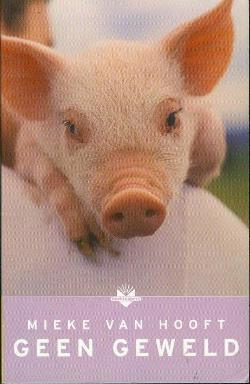 